Conrad
AsklandMusic Director
Music Technology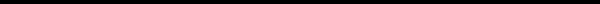 Conrad AsklandSeattle, WAcaskland@gmail.comWebsite: https://conradaskland.com/YouTube: https://youtube.com/c/ConradAsklandㅡEducationBerklee College of MusicBachelor Degree in Professional Music (Summa Cum Laude)Colorado State UniversityMaster Degree in Arts Leadership and Cultural ManagementㅡCertificationsㅡExperiencePro Tools 110 Certification - AVIDAbleton Live Professional Certification – Berklee College of MusicLincoln Theatre | Music Director – Show Creator - Orchestrator2006-Present (Seattle, WA)Creation of new theatrical works for the stage and music direction for regional productions. Music score orchestrations and programming for the World Premieres of the stage musicals Witches, PAN, Pray the Gay Away®  and Romeo and Juliet. Music Director for Mamma Mia, SideShow, Brigadoon, Annie Get Your Gun, Seussical, Bye Bye Birdie, Seussical, Disney’s High School Musical, Dracula, Peter Pan and Rocky Horror ShowCirque du Soleil | Bandleader - Key 1 - Ableton Live ProgrammerVarekai World Tour - 2017 (Europe)
Conducting live shows, programming of Ableton Live, leading rehearsals and recording sessions for band and singers, live performance on keyboards, computer show file backup and maintenance, working with Artistic Director to implement changes and maintain show integrity. Performed in 23 countries across Europe.Norwegian Cruise Line | Music Supervisor2014-2017 (New York)
Music Supervisor for the Broadway shows Rock of Ages and Burn the Floor. Maintaining show integrity, running vocal sessions with principals and chorus, and preparing weekly show reports for upper management.Cirque du Soleil | Bandleader - Key 1 - Ableton Live ProgrammerZAIA - 2008-2012 (Macau, China)
Resident show in Macau, China at the Venetian Resort. Performed over 1200 shows, prepared music scores for musicians and vocalists, ran recording sessions for soundtracks, maintained computer systems, all editing in Ableton Live, also wrote orchestrations for official soundtrack with members of the Hong Kong Philharmonic Orchestra.Road Records | Music Producer - Audio Engineer – Studio Manager1994-2005 (Southern California)
Managed recording studio, project management for client projects, music direction and contracting of session musicians, creation of soundtracks for artists, mixing and audio mastering. Clients included GTE, Rap Trax (hip hop), Natures Music (field recordings), Jam Trax, Cheer Trax (high energy cheerleading mixes) and Meditations for Life. Pianist and Keyboardist1994-2004 (U.S, Asia and Europe Tours)
Touring keyboardist for Grammy Winner Freddy Fender of the Texas Tornados (US, Holland, Okinawa) Grand ‘Ol Opry, American Latin Music Awards (NBC), Knott’s Berry Farm, Roy Roger’s Jr., Hollywood Superstars (Las Vegas, Japan), Shanghai Music Festival and Hardriders band (South Korea, Japan)ㅡSkillsStrong music sight reader on pianoConducting for orchestras or small ensemblesVocal direction for ensembles and solo principalsSeattle Opera - Carmen, Tosca, Boris Gudonov, AmahlCirque du Soleil - world vocal stylesRock of Ages - Contemporary Broadway soundMusic OrchestrationsLive score preparations in SibeliusSoundtrack mockups with sound librariesEast/West, NI, etc.Hong Kong Philharmonic with Cirque du SoleilSoundtrack ProgrammingAbleton Live programmer for Cirque du SoleilAbleton Live Professional CertificationMusic Supervision and Music LicensingFormal classes with Berklee College of MusicVideo Editing (Final Cut Pro)Marketing Campaigns for Shows